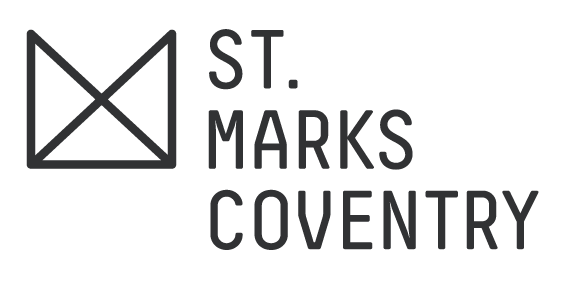 Accounts ManagerJob DescriptionResponsible to:Operations DirectorIntroduction:St Mark’s is a city centre resource church, planted through the HTB network from Gas Street Birmingham, in October 2017.We are looking for an accounts manager to help us manage and develop our money and financial systems. The successful applicant will work closely with the Operations Director and Treasurer, liaising with all members of the staff team.The Role:The accounts manager will oversee the day to day financial activity of the organisation, processing grants, gifts and expenditure. The successful applicant will have experience of this work, ideally in a church or charity setting.This is a part-time role for 8 hours a week. Much work be done online making home working a possibility, although weekly contact with the church office is required.Key Areas of Responsibility:Ensure weekly income is processed appropriately – oversee teams counting collection, ensure banking of cash and cheques, process stripe payments, process new standing orders & record gift aid – communicating with church members where appropriate. Ensure church claims all relevant gift aid and reclaims VAT as part of any building worksProcess payment of all invoices, seeking relevant approval and ensuring payment as requiredPerform reconciliations between bank and financial systems Process payment of expenses, to staff and volunteersMaintain petty cash float systemMonitor organisation adherence to financial procedures, highlighting areas of concernMonitor budget, alongside the operations manager and treasurerHelp and support staff in managing department budgetsRun regular reports as regards financesPerson Specification:Experience of managing financial systems and book keeping, in a business or charity settingExperience of online finance packages, particular experience of Xero and Church Suite desirable but not essentialExcellent organisational skills, able to manage own time and workloadGood interpersonal skills, for dealing with church members and staffExcellent numerical and analytical skillsDemonstrate a high degree of accuracy and show meticulous attention to detailMethodical approach to processes and problem solvingReliable and respond well to requests in short time scaleRecognize the importance of working within set timescalesTerms & ConditionsPart-time role (8hrs week) Salary £20,000 to £22500 pro rotaProbationary period 3 monthsApplicants must not have a criminal record, or be subject to any investigation, in any areas of financial misconduct or fraud.Closing date for applications: Interview date: TBCStart date: 